Policy Title: 	Chancellor Selection Policy Approver: 	Board of GovernorsPolicy Holder:	Board of GovernorsCategory: 	Board PolicyOriginal Date: 	February 12, 2021Next Review:	February 2024Policy StatementPursuant to the Yukon University Act, the Board of Governors is responsible for appointing a University Chancellor. Yukon University values the role of University Chancellor as a prominent representative of the institution and for the key role they play within the University’s governance. Approval StatementWith the consent of the Board of Governors and approval of the Chair of the Board of Governors, this policy is hereby deemed in effect the 12th day of February 2021.	             		February 12, 2021		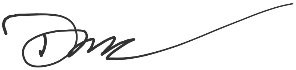 Chair, Board of Governors			DatePurpose of PolicyThe policy is intended to define a method by which the Board of Governors will appoint or reappoint a Chancellor to serve the University.Governing Legislation and Relevant DocumentsYukon University ActBOG 5.0 Code of ConductScopeThis policy and its procedures cover the nomination, selection, appointment, and reappointment of the University Chancellor.DefinitionsNone.Guiding PrinciplesThe University intends to alternate the appointment of Chancellor between Yukon First Nations citizens and non-Yukon First Nations citizens.The University intends to alternate the appointment of Chancellor between male and female individuals.Other Related and/or Accompanying DocumentsBOG 21.1 Chancellor Selection Procedures 